

Поздравляем победителей конкурса 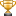 Номинация «Мастерская осени»1местоБабаджанов Павел «Запасливый ёжик» 14 группаСметанин??? «Белка-Ленка» 15 группаАрефьева  Александра «Осенний дворик» 5 группа 2 местоФомичов  «Павлин» 14 группаБольшаков Артём «Кактус» 12 группаКозлов Максим «Запасливый ёжик» 9 группаИльина Владислава «Осень в лесу» 3 группаПохлебалов Артём  «Лесной гость» 3 группа3 местоСоловьёва Василиса «Лесная опушка» 15 группаРадзюк Дарья и Радзюк Артём «Осенний Лесовичок» 3 группаБараев Лёша «Краски осени»  6 группаМаркелова Ева «Лесовик и ёжик»Заломаев Ростислав «Маша и Медведь» 14 группа Номинация «Чудо-овощ»1 местоБелкина Лиза «Картофель-Черепашка» 9 группа2 местоШалин Лев «Свекольный царь» 3 группаНоминация «Богатырь осени»1 местоЛукьянов Иван «Сказочный самолёт» 12 группа2 местоШестакова Александра «Чудо-тыква»  7 группа Номинация «Осенний букет»1 местоВешкина Алиса «Подарки Осени»  10 группа2 местоСинотов Тимофей «Волшебный Павлин» 4 группа3 местоЕрмолин Семён «Осенний букет» 16 группаНоминация «Подарок любимому воспитателю»1 местоСемья Ильиной Владиславы «Лесная гостья» 3 группа2 местоКох Андрей «От души» 3 группа3 местоСемья Громовых «Бабуля-Красотуля» 4 группа